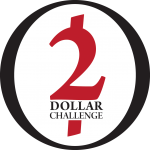 Email – Friday BeforeSubject: 	Two Dollar Challenge – Almost HereAttachments: 	Fundraising Form		Fundraising LetterContent:1. Complete the “Two Dollar Challenge - Application Form" (required): [Insert Link to Google Form]
a. We need to have a final count for the university.b. Only those who complete the form will be able to participate.c. It is DUE by 6 am tomorrow morning2. We will be holding our Study Hall this Sunday [insert time and place]a. We will review the Rules and Code of Conductb. We will begin to collect and store cardboard.c. We will also begin working on assignments that are due this coming week.3. We begin building the shelters on Monday [insert time and place to meet]4. Start seeking out donors to sponsor you during the Challenge. I have attached the fundraising letter and form.5. If you know anyone who wants to participate, have them contact meThanks so much. [Your Name]